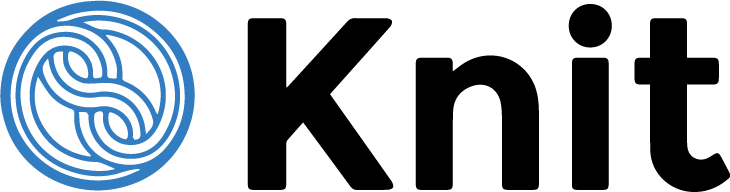 [Replace with your company logo]INTERN PROPRIETARY INFORMATION AND INVENTIONS AGREEMENTIn consideration of my internship at [INSERT YOUR COMPANY NAME], a Delaware corporation (the “Company”), I hereby agree as follows:Nondisclosure.Recognition of Company's Rights; Nondisclosure.  At all times during and after my internship, I will hold in strictest confidence and will not disclose, use, lecture upon or publish any of the Company's Proprietary Information (defined below), except as such disclosure, use or publication may be required in connection with my work for the Company, or unless an officer of the Company expressly authorizes such in writing.  I will obtain Company's written approval before publishing or submitting for publication any material (written, verbal, or otherwise) that relates to my work at Company and/or incorporates any Proprietary Information.  I hereby assign to the Company any rights I may have or acquire in such Proprietary Information and recognize that all Proprietary Information will be the sole property of the Company and its assigns.  I have been informed and acknowledge that the unauthorized taking of the Company’s trade secrets may subject me to civil and/or criminal penalties.Proprietary Information.  The term “Proprietary Information” will mean any and all confidential and/or proprietary knowledge, data or information of the Company.  By way of illustration but not limitation, “Proprietary Information” includes (a) trade secrets, inventions, mask works, ideas, processes, formulas, source and object codes, data, programs, other works of authorship, know-how, improvements, discoveries, developments, designs and techniques (collectively, “Inventions”); and (b) information regarding plans for research, development, new products, marketing and selling, business plans, budgets and unpublished financial statements, licenses, prices and costs, suppliers and customers; and (c) information regarding the skills and compensation of other employees of the Company. Notwithstanding the foregoing, it is understood that, at all such times, I am free to use information which is generally known in the trade or industry, which is not gained as result of a breach of this Agreement, and my own, skill, knowledge, know-how and experience to whatever extent and in whichever way I wish.   Third Party Information.  I understand, in addition, that the Company has received and in the future will receive from third parties confidential or proprietary information (“Third Party Information”) subject to a duty on the Company's part to maintain the confidentiality of such information and to use it only for certain limited purposes.  During the term of my internship and thereafter, I will hold Third Party Information in the strictest confidence and will not disclose to anyone (other than Company personnel who need to know such information in connection with their work for the Company) or use, except in connection with my work for the Company, Third Party Information unless expressly authorized by an officer of the Company in writing.No Improper Use of Information of Prior Employers and Others.  During my internship by the Company I will not improperly use or disclose any confidential information or trade secrets, if any, of any former employer, or any other person to whom I have an obligation of confidentiality, and I will not bring onto the premises of the Company any unpublished documents or any property belonging to any former employer or any other person to whom I have an obligation of confidentiality unless consented to in writing by that former employer or person.  I will use in the performance of my duties only information which is generally known and used by persons with training and experience comparable to my own, which is common knowledge in the industry or otherwise legally in the public domain, or which is otherwise provided, owned or developed by the Company.Assignment of Inventions.Proprietary Rights.  The term “Proprietary Rights” will mean all trade secret, patent, copyright, mask work and other intellectual property rights or “moral rights” throughout the world.  “Moral rights” refers to any rights to claim authorship of an Invention or to object to or prevent the modification of any Invention, or to withdraw from circulation or control the publication or distribution of any Invention, and any similar right, existing under judicial or statutory law of any country in the world, or under any treaty, regardless of whether or not such right is denominated or generally referred to as a “moral right.”Prior Inventions.  Inventions, if any, patented or unpatented, which I made prior to the commencement of my internship with the Company are excluded from the scope of this Agreement (collectively, “Prior Inventions”).  I agree that I will not incorporate, or permit to be incorporated, Prior Inventions in any Company Inventions without the Company's prior written consent.Assignment of Inventions.  Subject to Sections 2.4, and 2.6, I hereby assign and agree to assign in the future (when any such Inventions or Proprietary Rights are first reduced to practice or first fixed in a tangible medium, as applicable) to the Company all my right, title and interest in and to any and all Inventions (and all Proprietary Rights with respect thereto) whether or not patentable or registrable under copyright or similar statutes, made or conceived or reduced to practice or learned by me, either alone or jointly with others, during the period of my internship with the Company.  Inventions assigned to the Company, or to a third party as directed by the Company pursuant to this Section 2, are referred to as “Company Inventions.”  Unassigned Inventions.  I recognize that this Agreement will not be deemed to require assignment of any invention that was developed entirely on my own time without using the Company’s equipment, supplies, facilities, or trade secrets and neither related to the Company’s actual or anticipated business, research or development, nor resulted from work performed by me for the Company.Obligation to Keep Company Informed.  During the period of my internship I will promptly disclose to the Company fully and in writing all Inventions authored, conceived or reduced to practice by me, either alone or jointly with others.  In addition, I will promptly disclose to the Company all patent applications filed by me or on my behalf within a year after termination of internship.  The Company will keep in confidence and will not use for any purpose or disclose to third parties without my consent any confidential information disclosed in writing to the Company pursuant to this Agreement.Government or Third Party.  I also agree to assign all my right, title and interest in and to any particular Company Invention to a third party, including without limitation the United States, as directed by the Company.Works for Hire.  I acknowledge that all original works of authorship which are made by me (solely or jointly with others) within the scope of my internship and which are protectable by copyright are “works made for hire,” pursuant to United States Copyright Act (17 U.S.C., Section 101).Enforcement of Proprietary Rights.  I will assist the Company in every proper way to obtain, and from time to time enforce, United States and foreign Proprietary Rights relating to Company Inventions in any and all countries.  To that end I will execute, verify and deliver such documents and perform such other acts (including appearances as a witness) as the Company may reasonably request for use in applying for, obtaining, perfecting, evidencing, sustaining and enforcing such Proprietary Rights and the assignment thereof.  In addition, I will execute, verify and deliver assignments of such Proprietary Rights to the Company or its designee.  My obligation to assist the Company with respect to Proprietary Rights relating to such Company Inventions in any and all countries will continue beyond the termination of my internship, but the Company will compensate me at a reasonable rate after my termination for the time actually spent by me at the Company's request on such assistance.Records.  I agree to keep and maintain adequate and current records (in the form of notes, sketches, drawings and in any other form that may be required by the Company) of all Proprietary Information developed by me and all Inventions made by me during the period of my internship at the Company, which records will be available to and remain the sole property of the Company at all times.Duty of Loyalty.  I understand that my internship with the Company requires my full attention and effort.  I agree that during the period of my internship by the Company I will not, without the Company's express written consent, engage in any internship or business activity other than for the Company, including but not limited to internship or business activity which is competitive with, or would otherwise conflict with, my internship by the Company. No solicitation of employees, consultants, contractors or customers.I agree that for the period of my internship by the Company and for [one (1) year] after the date my internship by the Company ends for any reason, including but not limited to voluntary termination by me or involuntary termination by the Company, I will not, either directly or through others, (i) solicit or attempt to solicit any employee of the Company to end his or her relationship with the Company; and (ii) solicit any consultant, contractor, or customer of the Company, with whom I had contact or whose identity I learned as a result of my internship with the Company to diminish or materially alter its relationship with the Company.	The parties agree that for purposes of this Agreement, a customer is any person or entity to which the Company has provided goods or services at any time during the period commencing six (6) months prior to my internship with the Company and ending on the date my No conflicting agreement or obligation..  I represent that my performance of all the terms of this Agreement and as an intern of the Company does not and will not breach any agreement or obligation of any kind made prior to my internship by the Company, including agreements or obligations I may have with prior employers or entities for which I have provided services.  I have not entered into, and I agree I will not enter into, any agreement or obligation either written or oral in conflict herewith.Return of company property and documents.  When I leave the internship with the Company, I will deliver to the Company any and all property (including laptop computers, cell phones, PDAs, credit cards, keys, key cards and other property of the Company) and all drawings, notes, memoranda, specifications, devices, formulas, and documents, together with all copies thereof, and any other material containing or disclosing any Company Inventions, Third Party Information or Proprietary Information of the Company.  I further agree that any property situated on the Company's premises and owned by the Company, including disks and other storage media, filing cabinets or other work areas, is subject to inspection by Company personnel at any time with or without notice.  Prior to leaving, I will cooperate with the Company in completing and signing the Company's termination statement.Legal and equitable remedies. I recognize that in the course of internship with the Company, I will have access to Proprietary Information, to Third Party Information, and to employees, consultants, contractors, clients, and customers of the Company.  I also recognize that the services I will provide are personal and unique.  I understand that because of this the Company may sustain irreparable injury if I violate this Agreement. In order to limit or prevent such irreparable injury, the Company will have the right to enforce this Agreement and any of its provisions by injunction, specific performance or other equitable relief, without bond and without prejudice to any other rights and remedies that the Company may have for a breach of this Agreement.Notices.Any notices required or permitted under this Agreement will be given to the appropriate party at the address specified below or at such other address as the party will specify in writing.  Such notice will be deemed given upon personal delivery to the appropriate address or if sent by certified or registered mail, three (3) days after the date of mailing.Notification of new employer. I authorize the Company to provide notice of my rights and obligations under this Agreement to any subsequent employer and to any other entity or person to whom I provide services.General provisions.Governing Law; Consent to Personal Jurisdiction.  This Agreement will be governed by and construed according to the laws of the State of Delaware, as such laws are applied to agreements entered into and to be performed entirely within the State of Delaware between Delaware residents.  I hereby expressly consent to the personal jurisdiction of the state and federal courts for the State of Delaware in any lawsuit filed there against me by Company arising from or related to this Agreement.Severability.  In case any one or more of the provisions, subsections, or sentences contained in this Agreement will, for any reason, be held to be invalid, illegal or unenforceable in any respect, such invalidity, illegality or unenforceability will not affect the other provisions of this Agreement, and this Agreement will be construed as if such invalid, illegal or unenforceable provision had never been contained in this Agreement.  Moreover, if any one or more of the provisions contained in this Agreement will for any reason be held to be excessively broad as to duration, geographical scope, activity or subject, it will be construed by limiting and reducing it, so as to be enforceable to the extent compatible with the applicable law as it will then appear.Successors and Assigns.  This Agreement will be binding upon my heirs, executors, administrators and other legal representatives and will be for the benefit of the Company, its successors, and its assigns.Survival.  The provisions of this Agreement will survive the termination of my internship and the assignment of this Agreement by the Company to any successor in interest or other assignee.Waiver.  No waiver by the Company of any breach of this Agreement will be a waiver of any preceding or succeeding breach.  No waiver by the Company of any right under this Agreement will be construed as a waiver of any other right.  The Company will not be required to give notice to enforce strict adherence to all terms of this Agreement.Entire Agreement.  The obligations pursuant to Sections 1 and 2 of this Agreement will apply to any time during which I was previously employed, or am in the future employed, by the Company as a consultant if no other agreement governs nondisclosure and assignment of inventions during such period.  This Agreement is the final, complete and exclusive agreement of the parties with respect to the subject matter of this Agreement and supersedes and merges all prior discussions between us. No modification of or amendment to this Agreement, nor any waiver of any rights under this Agreement, will be effective unless in writing and signed by the party to be charged.  Any subsequent change or changes in my duties, salary or compensation will not affect the validity or scope of this Agreement. 	This Agreement will be effective as of the first day of my internship with the Company.I have read this agreement carefully and understand its terms.  I have completely filled out Exhibit A to this Agreement.[INSERT DATE]________________________________	[INSERT NAME OF INTERN]Accepted and Agreed To:[INSERT YOUR COMPANY NAME]________________________________	[INSERT YOUR NAME, TITLE]Exhibit APrevious InventionsTO:[INSERT YOUR COMPANY NAME]FROM:					DATE:					SUBJECT:	Previous Inventions Except as listed in Section 2 below, the following is a complete list of all inventions or improvements relevant to the subject matter of my internship by [INSERT YOUR COMPANY NAME], a Delaware corporation (the “Company”) that have been made or conceived or first reduced to practice by me alone or jointly with others prior to my engagement by the Company:	☐	No inventions or improvements.	☐	See below:☐	Additional sheets attached.Due to a prior confidentiality agreement, I cannot complete the disclosure under Section 1 above with respect to inventions or improvements generally listed below, the proprietary rights and duty of confidentiality with respect to which I owe to the following party(ies):	Invention or Improvement		Party(ies)				Relationship1.											2.											3.											☐	Additional sheets attached.